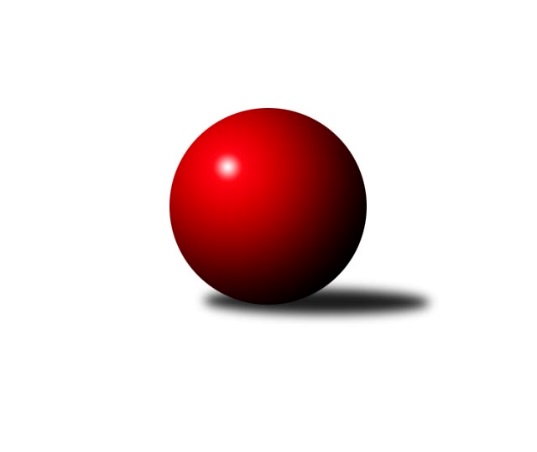 Č.24Ročník 2023/2024	29.3.2024Nejlepšího výkonu v tomto kole: 2802 dosáhlo družstvo: TJ Sparta Kutná Hora ADivize AS 2023/2024Výsledky 24. kolaSouhrnný přehled výsledků:TJ AŠ Mladá Boleslav 	- KK Slavoj C	6:2	2631:2538	8.0:4.0	26.3.TJ Sparta Kutná Hora A	- KK Konstruktiva Praha B	7:1	2802:2681	9.0:3.0	26.3.TJ Sokol Benešov B	- KK Kosmonosy B	6:2	2595:2551	6.0:6.0	27.3.SK Meteor Praha A	- AC Sparta Praha A	3:5	2549:2636	4.5:7.5	27.3.TJ Astra A	- TJ Neratovice	3:5	2519:2552	5.0:7.0	27.3.TJ Sokol Brandýs n. L. A	- TJ Lhotka A	6:2	2455:2387	6.0:6.0	28.3.KK Vlašim A	- TJ Sokol Praha-Vršovice A	6:2	2692:2533	9.0:3.0	29.3.Tabulka družstev:	1.	KK Konstruktiva Praha B	24	17	1	6	125.5 : 66.5 	173.0 : 115.0 	 2593	35	2.	TJ Sokol Benešov B	24	16	1	7	109.0 : 83.0 	149.0 : 139.0 	 2568	33	3.	TJ Sparta Kutná Hora A	24	14	1	9	110.0 : 82.0 	147.0 : 141.0 	 2564	29	4.	KK Kosmonosy B	24	14	0	10	113.5 : 78.5 	159.5 : 128.5 	 2579	28	5.	KK Vlašim A	24	13	1	10	104.0 : 88.0 	153.5 : 134.5 	 2505	27	6.	AC Sparta Praha A	24	13	1	10	102.5 : 89.5 	163.0 : 125.0 	 2583	27	7.	TJ Sokol Praha-Vršovice A	24	12	2	10	104.5 : 87.5 	154.0 : 134.0 	 2531	26	8.	KK Slavoj C	24	11	4	9	95.0 : 97.0 	126.0 : 162.0 	 2545	26	9.	TJ Astra A	24	10	0	14	89.5 : 102.5 	145.0 : 143.0 	 2510	20	10.	TJ Neratovice	24	9	1	14	77.5 : 114.5 	117.5 : 170.5 	 2492	19	11.	TJ Sokol Brandýs n. L. A	24	8	1	15	88.0 : 104.0 	146.0 : 142.0 	 2519	17	12.	SK Meteor Praha A	24	7	3	14	82.0 : 110.0 	138.0 : 150.0 	 2539	17	13.	TJ AŠ Mladá Boleslav	24	8	1	15	75.0 : 117.0 	118.0 : 170.0 	 2503	17	14.	TJ Lhotka A	24	7	1	16	68.0 : 124.0 	126.5 : 161.5 	 2489	15Podrobné výsledky kola:	 TJ AŠ Mladá Boleslav 	2631	6:2	2538	KK Slavoj C	Michal Horáček	 	 219 	 216 		435 	 1:1 	 420 	 	198 	 222		Jiří Kašpar	Pavel Horáček ml.	 	 222 	 226 		448 	 2:0 	 383 	 	189 	 194		Viktor Jungbauer	Jiří Samolák	 	 192 	 220 		412 	 1:1 	 425 	 	211 	 214		Petr Sedláček	Radek Horák	 	 224 	 239 		463 	 2:0 	 391 	 	196 	 195		Miroslav Bubeník	Pavel Palaštuk	 	 210 	 196 		406 	 0:2 	 479 	 	246 	 233		Jan Bürger	Petr Palaštuk	 	 236 	 231 		467 	 2:0 	 440 	 	232 	 208		Anton Stašákrozhodčí: Petr HoráčekNejlepší výkon utkání: 479 - Jan Bürger	 TJ Sparta Kutná Hora A	2802	7:1	2681	KK Konstruktiva Praha B	Jiří Barbora	 	 222 	 246 		468 	 2:0 	 418 	 	219 	 199		Jaroslav Pleticha st.	Vladimír Holý	 	 229 	 239 		468 	 1:1 	 490 	 	263 	 227		Eva Václavková	Tomáš Jelínek	 	 205 	 247 		452 	 1:1 	 430 	 	210 	 220		Andrea Axmanová	Adam Janda	 	 218 	 217 		435 	 2:0 	 427 	 	212 	 215		Jakub Wrzecionko	Michal Hrčkulák	 	 239 	 240 		479 	 1:1 	 476 	 	260 	 216		Michal Ostatnický	Dušan Hrčkulák	 	 270 	 230 		500 	 2:0 	 440 	 	219 	 221		Emilie Somolíkovározhodčí:  Vedoucí družstevNejlepší výkon utkání: 500 - Dušan Hrčkulák	 TJ Sokol Benešov B	2595	6:2	2551	KK Kosmonosy B	Dušan Dvořák	 	 225 	 217 		442 	 1:1 	 437 	 	231 	 206		Filip Bajer	Marek Červ	 	 210 	 201 		411 	 0:2 	 457 	 	222 	 235		Jan Kocurek	Ladislav Kalous	 	 229 	 199 		428 	 1:1 	 421 	 	212 	 209		Ondrej Troják	Jiří Kočí	 	 214 	 229 		443 	 2:0 	 394 	 	198 	 196		Věroslav Řípa	Petr Brabenec	 	 207 	 221 		428 	 1:1 	 437 	 	246 	 191		Radek Tajč	Petr Červ	 	 209 	 234 		443 	 1:1 	 405 	 	228 	 177		Břetislav Vystrčilrozhodčí: Karel DrábekNejlepší výkon utkání: 457 - Jan Kocurek	 SK Meteor Praha A	2549	3:5	2636	AC Sparta Praha A	Tereza Hrbková	 	 201 	 203 		404 	 0:2 	 468 	 	223 	 245		Vojtěch Krákora	Martin Boháč	 	 220 	 210 		430 	 1:1 	 424 	 	223 	 201		Pavel Pavlíček	Ctirad Dudycha	 	 247 	 197 		444 	 1:1 	 414 	 	201 	 213		Jiří Neumajer	Ladislav Zahrádka	 	 216 	 193 		409 	 1:1 	 454 	 	214 	 240		Petr Hartina	Ivo Steindl	 	 205 	 204 		409 	 0:2 	 424 	 	213 	 211		Petr Neumajer	Pavel Plachý	 	 232 	 221 		453 	 1.5:0.5 	 452 	 	231 	 221		Václav Kličkarozhodčí: Ladislav ZahrádkaNejlepší výkon utkání: 468 - Vojtěch Krákora	 TJ Astra A	2519	3:5	2552	TJ Neratovice	Jaroslav Dryák	 	 223 	 210 		433 	 1:1 	 447 	 	208 	 239		Jan Kvapil	Radovan Šimůnek	 	 225 	 217 		442 	 1:1 	 408 	 	188 	 220		Jaroslava Fukačová	Jakub Vodička	 	 196 	 225 		421 	 1:1 	 415 	 	214 	 201		Jan Kozák	Tomáš Hroza	 	 190 	 196 		386 	 0:2 	 449 	 	225 	 224		Petr Šteiner	Petr Seidl	 	 221 	 180 		401 	 1:1 	 407 	 	215 	 192		Eva Dvorská	Daniel Veselý	 	 215 	 221 		436 	 1:1 	 426 	 	219 	 207		Petr Vacekrozhodčí: Jaroslav DryákNejlepší výkon utkání: 449 - Petr Šteiner	 TJ Sokol Brandýs n. L. A	2455	6:2	2387	TJ Lhotka A	František Čvančara	 	 195 	 218 		413 	 1:1 	 401 	 	206 	 195		Dušan Hejduk	Václav Sommer	 	 188 	 212 		400 	 0:2 	 424 	 	206 	 218		Pavel Nový	Martin Šmejkal	 	 200 	 206 		406 	 0:2 	 419 	 	210 	 209		Jakub Nový	Pavel Kotek	 	 185 	 210 		395 	 2:0 	 359 	 	164 	 195		Dušan Hejduk	Miloslav Rychetský	 	 204 	 229 		433 	 2:0 	 382 	 	198 	 184		Karel Nový	Karel Křenek	 	 197 	 211 		408 	 1:1 	 402 	 	205 	 197		Josef Hejdukrozhodčí: Miloslav RychetskýNejlepší výkon utkání: 433 - Miloslav Rychetský	 KK Vlašim A	2692	6:2	2533	TJ Sokol Praha-Vršovice A	Ladislav Hlaváček	 	 220 	 228 		448 	 2:0 	 421 	 	202 	 219		Jiří Rejthárek	Marie Váňová	 	 212 	 205 		417 	 0:2 	 464 	 	239 	 225		Zbyněk Vilímovský	Josef Dotlačil	 	 231 	 222 		453 	 2:0 	 429 	 	221 	 208		Pavel Grygar	Luboš Zajíček	 	 219 	 228 		447 	 1:1 	 461 	 	214 	 247		Jiří Jabůrek	Václav Tůma	 	 215 	 240 		455 	 2:0 	 386 	 	167 	 219		Roman Přeučil	Miroslav Pessr	 	 240 	 232 		472 	 2:0 	 372 	 	181 	 191		Martin Šmejkalrozhodčí: Václav TůmaNejlepší výkon utkání: 472 - Miroslav PessrPořadí jednotlivců:	jméno hráče	družstvo	celkem	plné	dorážka	chyby	poměr kuž.	Maximum	1.	Michal Ostatnický 	KK Konstruktiva Praha B	451.06	302.4	148.7	2.4	12/12	(483)	2.	Zbyněk Vilímovský 	TJ Sokol Praha-Vršovice A	449.86	303.0	146.9	3.2	12/12	(488)	3.	Václav Klička 	AC Sparta Praha A	449.69	304.9	144.8	3.6	12/12	(488)	4.	Miloslav Rychetský 	TJ Sokol Brandýs n. L. A	448.39	298.4	150.0	3.4	12/12	(482)	5.	Ivo Steindl 	SK Meteor Praha A	447.08	304.4	142.7	3.6	11/12	(504)	6.	Daniel Brejcha 	TJ Sparta Kutná Hora A	446.75	301.8	144.9	4.7	8/12	(488)	7.	Jan Kocurek 	KK Kosmonosy B	444.99	301.4	143.6	4.9	11/13	(497)	8.	Jiří Jabůrek 	TJ Sokol Praha-Vršovice A	443.63	300.9	142.8	3.9	12/12	(486)	9.	Radek Tajč 	KK Kosmonosy B	443.08	299.0	144.1	3.4	12/13	(522)	10.	Michal Hrčkulák 	TJ Sparta Kutná Hora A	442.75	300.9	141.9	3.6	10/12	(482)	11.	Vladimír Holý 	TJ Sparta Kutná Hora A	442.72	298.3	144.4	4.5	11/12	(496)	12.	Karel Křenek 	TJ Sokol Brandýs n. L. A	441.77	293.8	147.9	3.2	12/12	(481)	13.	Jan Bürger 	KK Slavoj C	441.51	301.3	140.2	4.1	12/12	(529)	14.	Emilie Somolíková 	KK Konstruktiva Praha B	440.91	294.5	146.4	4.1	11/12	(491)	15.	Pavel Plachý 	SK Meteor Praha A	439.27	296.8	142.4	6.0	12/12	(496)	16.	Jan Kvapil 	TJ Neratovice	438.29	296.9	141.4	3.6	8/12	(487)	17.	Petr Neumajer 	AC Sparta Praha A	438.05	298.2	139.9	5.4	12/12	(498)	18.	Ladislav Kalous 	TJ Sokol Benešov B	434.93	299.2	135.7	4.6	11/12	(483)	19.	Petr Brabenec 	TJ Sokol Benešov B	433.95	294.8	139.1	4.8	12/12	(471)	20.	Anton Stašák 	KK Slavoj C	433.94	291.8	142.1	3.8	12/12	(495)	21.	Dušan Dvořák 	TJ Sokol Benešov B	433.80	299.5	134.3	5.9	11/12	(467)	22.	Věroslav Řípa 	KK Kosmonosy B	433.49	302.5	131.0	5.8	12/13	(495)	23.	Petr Hartina 	AC Sparta Praha A	433.34	300.5	132.8	4.7	9/12	(475)	24.	Dušan Hrčkulák 	TJ Sparta Kutná Hora A	433.31	296.3	137.0	4.8	11/12	(504)	25.	Jakub Wrzecionko 	KK Konstruktiva Praha B	433.11	292.6	140.5	2.7	12/12	(465)	26.	Viktor Jungbauer 	KK Slavoj C	432.39	297.1	135.3	5.8	9/12	(499)	27.	Martin Boháč 	SK Meteor Praha A	431.83	293.7	138.1	5.2	12/12	(482)	28.	Petr Seidl 	TJ Astra A	431.81	304.5	127.4	5.7	10/12	(484)	29.	Jiří Kočí 	TJ Sokol Benešov B	431.39	294.2	137.2	5.7	10/12	(474)	30.	Petr Šteiner 	TJ Neratovice	431.36	293.0	138.3	5.7	9/12	(467)	31.	Daniel Veselý 	TJ Astra A	431.05	294.1	137.0	5.0	12/12	(484)	32.	Josef Dotlačil 	KK Vlašim A	430.28	293.7	136.6	5.7	11/12	(484)	33.	Petr Červ 	TJ Sokol Benešov B	429.77	292.2	137.6	4.6	12/12	(474)	34.	Ladislav Zahrádka 	SK Meteor Praha A	429.33	295.9	133.5	5.6	12/12	(487)	35.	Ladislav Hlaváček 	KK Vlašim A	429.02	294.3	134.8	6.1	12/12	(485)	36.	Ondrej Troják 	KK Kosmonosy B	428.96	294.8	134.2	8.1	9/13	(474)	37.	Andrea Axmanová 	KK Konstruktiva Praha B	428.95	294.7	134.3	5.5	11/12	(467)	38.	Eva Václavková 	KK Konstruktiva Praha B	428.54	293.7	134.9	5.3	12/12	(490)	39.	Radek Horák 	TJ AŠ Mladá Boleslav 	428.25	296.8	131.4	5.7	13/13	(479)	40.	Petr Vacek 	TJ Neratovice	428.03	284.8	143.2	6.4	8/12	(453)	41.	Petr Palaštuk 	TJ AŠ Mladá Boleslav 	427.24	292.1	135.1	6.0	13/13	(492)	42.	Pavel Nový 	TJ Lhotka A	424.72	297.7	127.1	8.0	10/12	(468)	43.	Jakub Nový 	TJ Lhotka A	424.63	292.9	131.8	8.3	10/12	(484)	44.	Pavel Grygar 	TJ Sokol Praha-Vršovice A	424.59	297.2	127.4	7.9	9/12	(475)	45.	Břetislav Vystrčil 	KK Kosmonosy B	424.55	293.2	131.3	7.2	11/13	(517)	46.	Vojtěch Krákora 	AC Sparta Praha A	422.48	296.7	125.7	8.8	11/12	(468)	47.	Jakub Vodička 	TJ Astra A	422.46	295.8	126.6	7.2	10/12	(454)	48.	Jiří Rejthárek 	TJ Sokol Praha-Vršovice A	422.40	295.0	127.4	7.9	8/12	(453)	49.	Jiří Neumajer 	AC Sparta Praha A	421.78	296.9	124.9	8.5	11/12	(492)	50.	Petr Horáček 	TJ AŠ Mladá Boleslav 	421.42	297.6	123.8	9.4	10/13	(452)	51.	Jiří Barbora 	TJ Sparta Kutná Hora A	420.88	293.0	127.9	5.1	11/12	(488)	52.	Václav Tůma 	KK Vlašim A	420.81	290.2	130.6	6.2	12/12	(455)	53.	Pavel Pavlíček 	AC Sparta Praha A	420.78	294.7	126.0	8.2	11/12	(468)	54.	Jaroslav Doškář 	KK Kosmonosy B	419.77	295.1	124.6	8.2	10/13	(485)	55.	Petr Sedláček 	KK Slavoj C	419.50	296.5	123.0	6.2	12/12	(469)	56.	Pavel Horáček  ml.	TJ AŠ Mladá Boleslav 	419.28	291.5	127.8	5.8	12/13	(467)	57.	Dušan Hejduk 	TJ Lhotka A	419.08	290.2	128.9	6.0	9/12	(444)	58.	Miroslav Pessr 	KK Vlašim A	418.20	286.5	131.7	5.9	8/12	(500)	59.	Antonín Krejza 	TJ Sokol Praha-Vršovice A	416.96	291.6	125.3	6.9	9/12	(458)	60.	Pavel Palaštuk 	TJ AŠ Mladá Boleslav 	416.95	292.7	124.2	7.0	12/13	(459)	61.	Jan Kozák 	TJ Neratovice	416.94	291.8	125.1	8.0	12/12	(452)	62.	Miroslav Bubeník 	KK Slavoj C	416.56	289.7	126.9	9.7	11/12	(488)	63.	Jiří Kašpar 	KK Slavoj C	415.80	287.4	128.4	6.2	12/12	(473)	64.	Jan Meščan 	TJ Neratovice	415.01	292.1	122.9	8.1	9/12	(459)	65.	Josef Hejduk 	TJ Lhotka A	414.88	290.9	124.0	7.0	11/12	(445)	66.	Dušan Hejduk 	TJ Lhotka A	414.53	290.4	124.1	7.4	11/12	(478)	67.	Marek Červ 	TJ Sokol Benešov B	414.43	294.3	120.1	8.4	12/12	(476)	68.	Jaroslav Pleticha  st.	KK Konstruktiva Praha B	412.52	291.2	121.3	6.9	12/12	(482)	69.	Pavel Kotek 	TJ Sokol Brandýs n. L. A	409.82	285.0	124.8	8.1	11/12	(457)	70.	Zdeněk Boháč 	SK Meteor Praha A	408.31	286.2	122.1	10.1	8/12	(458)	71.	František Čvančara 	TJ Sokol Brandýs n. L. A	407.73	288.1	119.6	10.3	9/12	(443)	72.	Vlastimil Pírek 	KK Vlašim A	405.52	286.9	118.6	9.0	8/12	(442)	73.	Tomáš Hroza 	TJ Astra A	403.24	288.4	114.9	10.2	10/12	(458)	74.	Roman Přeučil 	TJ Sokol Praha-Vršovice A	403.13	286.5	116.6	9.8	11/12	(474)	75.	Jaroslav Dryák 	TJ Astra A	402.94	286.6	116.3	8.3	12/12	(447)	76.	Eva Dvorská 	TJ Neratovice	402.49	283.1	119.4	9.1	11/12	(444)	77.	Karel Nový 	TJ Lhotka A	401.30	283.5	117.8	10.9	9/12	(455)	78.	Jiří Samolák 	TJ AŠ Mladá Boleslav 	385.70	277.1	108.6	11.5	13/13	(433)	79.	Jaroslava Fukačová 	TJ Neratovice	385.13	276.9	108.3	11.6	9/12	(443)		Hana Zdražilová 	KK Slavoj C	463.50	307.0	156.5	6.0	1/12	(477)		Radek Fiala 	TJ Astra A	462.00	312.5	149.5	5.5	2/12	(480)		Jindra Pokorná 	SK Meteor Praha A	456.00	314.0	142.0	5.0	1/12	(456)		Stanislav Vesecký 	KK Konstruktiva Praha B	452.00	313.7	138.3	6.0	1/12	(474)		Lukáš Kotek 	TJ Sokol Brandýs n. L. A	449.00	304.5	144.5	5.0	2/12	(467)		Filip Bajer 	KK Kosmonosy B	445.13	312.0	133.1	6.1	4/13	(510)		Kamila Svobodová 	AC Sparta Praha A	445.00	312.0	133.0	5.0	1/12	(445)		Radovan Šimůnek 	TJ Astra A	443.45	297.8	145.7	7.0	5/12	(467)		Luboš Zajíček 	KK Vlašim A	442.00	311.6	130.4	7.6	1/12	(464)		František Tesař 	TJ Sparta Kutná Hora A	442.00	317.7	124.3	4.3	1/12	(455)		Simona Kačenová 	KK Vlašim A	441.00	292.0	149.0	7.5	2/12	(453)		Marek Náhlovský 	KK Kosmonosy B	440.00	316.0	124.0	7.0	1/13	(440)		Michal Hejduk 	TJ Lhotka A	440.00	326.0	114.0	12.0	1/12	(440)		Vladimíra Pavlatová 	AC Sparta Praha A	439.00	306.0	133.0	5.0	1/12	(439)		Vojtěch Kostelecký 	TJ Astra A	438.00	313.7	124.3	6.7	3/12	(452)		Václav Sommer 	TJ Sokol Brandýs n. L. A	437.47	303.7	133.7	4.8	5/12	(475)		Jaroslav Pleticha  ml.	KK Konstruktiva Praha B	437.22	290.8	146.4	3.9	3/12	(492)		Karel Drábek 	TJ Sokol Benešov B	436.00	294.5	141.5	4.0	2/12	(448)		Vladislav Pessr 	KK Vlašim A	435.42	305.5	129.9	6.2	6/12	(463)		Adam Janda 	TJ Sparta Kutná Hora A	433.33	298.9	134.4	3.9	3/12	(451)		Miroslav Viktorin 	AC Sparta Praha A	428.75	298.5	130.3	5.0	4/12	(483)		Marek Sedlák 	TJ Astra A	426.83	303.0	123.8	9.5	2/12	(445)		Stanislav Březina 	KK Slavoj C	426.50	290.0	136.5	5.0	2/12	(434)		Michal Horáček 	TJ AŠ Mladá Boleslav 	425.85	300.5	125.4	6.5	6/13	(464)		Pavel Vojta 	KK Vlašim A	424.13	293.4	130.8	4.6	4/12	(430)		Tomáš Zimmerhakl 	KK Kosmonosy B	423.45	291.3	132.1	6.6	8/13	(491)		Martin Dubský 	AC Sparta Praha A	422.67	288.0	134.7	6.7	1/12	(446)		Ctirad Dudycha 	SK Meteor Praha A	422.50	292.8	129.7	5.5	2/12	(468)		Pavel Novák 	SK Meteor Praha A	422.00	287.5	134.5	4.5	4/12	(474)		Barbora Fajrajzlová 	TJ Lhotka A	421.75	294.8	127.0	6.8	2/12	(442)		Filip Januš 	TJ Sokol Benešov B	421.00	297.2	123.8	7.3	3/12	(440)		Kateřina Holanová 	KK Slavoj C	420.00	297.0	123.0	9.0	1/12	(420)		Josef Trnka 	TJ Neratovice	419.55	289.8	129.8	9.0	7/12	(447)		Libor Sýkora 	TJ Sokol Praha-Vršovice A	419.00	276.0	143.0	7.0	1/12	(419)		Martin Čistý 	TJ Lhotka A	418.54	295.4	123.1	5.9	6/12	(468)		Vojtěch Kaucner 	TJ Sparta Kutná Hora A	417.67	287.0	130.7	6.7	3/12	(440)		Milan Hejduk 	TJ Lhotka A	417.00	292.5	124.5	6.0	2/12	(438)		Marek Šveda 	TJ Astra A	416.03	295.0	121.0	7.1	7/12	(469)		Zdeněk Rajchman 	TJ Sparta Kutná Hora A	415.98	293.3	122.7	8.7	6/12	(490)		Marie Váňová 	KK Vlašim A	415.14	290.2	124.9	7.4	7/12	(461)		Leoš Chalupa 	KK Vlašim A	415.00	300.0	115.0	15.0	1/12	(415)		Jana Burocková 	TJ Neratovice	414.00	290.0	124.0	7.0	1/12	(414)		Jan Urban 	KK Vlašim A	411.50	288.5	123.0	8.0	1/12	(418)		Tomáš Jelínek 	TJ Sparta Kutná Hora A	410.30	288.8	121.5	8.1	6/12	(462)		Tereza Hrbková 	SK Meteor Praha A	409.86	285.6	124.2	7.9	6/12	(441)		Miroslav Kopecký 	TJ Sparta Kutná Hora A	408.75	294.8	114.0	11.5	4/12	(429)		Jitka Drábková 	TJ Sokol Benešov B	408.00	280.0	128.0	9.0	1/12	(408)		Martin Šmejkal 	TJ Sokol Brandýs n. L. A	406.89	288.3	118.6	7.1	7/12	(421)		Jiří Kadleček 	KK Vlašim A	406.88	291.4	115.5	5.4	4/12	(463)		Pavel Holec 	TJ Sokol Brandýs n. L. A	405.50	278.7	126.8	6.7	6/12	(430)		Lukáš Pelánek 	TJ Sokol Praha-Vršovice A	404.00	290.0	114.0	12.0	1/12	(404)		Pavla Burocková 	TJ Neratovice	402.00	285.0	117.0	8.0	1/12	(402)		Jindřich Sahula 	SK Meteor Praha A	401.83	283.5	118.3	10.2	4/12	(456)		Milan Černý 	KK Vlašim A	400.50	282.0	118.5	9.0	2/12	(424)		Jiří Buben 	KK Kosmonosy B	398.00	285.0	113.0	5.0	1/13	(398)		Luboš Soukup 	SK Meteor Praha A	397.00	284.0	113.0	7.5	2/12	(426)		Tomáš Turnský 	TJ Astra A	396.50	278.0	118.5	10.0	2/12	(432)		Martin Šveda 	TJ Sokol Praha-Vršovice A	396.20	284.1	112.1	10.8	7/12	(419)		Petr Dus 	TJ Sparta Kutná Hora A	395.69	281.4	114.3	10.0	4/12	(446)		Vladislav Tajč 	KK Kosmonosy B	394.00	290.0	104.0	12.0	1/13	(394)		Ladislav Sopr 	TJ Sokol Brandýs n. L. A	392.86	283.0	109.9	10.6	7/12	(414)		Martin Šmejkal 	TJ Sokol Praha-Vršovice A	392.47	274.3	118.1	9.4	5/12	(436)		Leopold Chalupa 	KK Vlašim A	390.00	303.0	87.0	16.0	1/12	(390)		Eva Křenková 	TJ Sokol Brandýs n. L. A	388.00	279.0	109.0	8.5	1/12	(389)		Jan Červenka 	AC Sparta Praha A	384.00	294.0	90.0	13.0	2/12	(393)		Vladimír Sommer 	TJ Sokol Brandýs n. L. A	383.64	268.5	115.2	9.4	7/12	(446)		Lucie Hlavatá 	TJ Astra A	381.00	296.0	85.0	16.0	1/12	(381)		Miroslav Šostý 	SK Meteor Praha A	380.67	276.3	104.3	10.3	3/12	(389)		Martin Povolný 	SK Meteor Praha A	376.00	268.0	108.0	11.0	1/12	(376)		Daniel Kulhánek 	KK Slavoj C	372.50	265.0	107.5	10.0	2/12	(395)		Pavel Karhan 	TJ Sokol Brandýs n. L. A	367.00	275.0	92.0	13.0	1/12	(367)		David Dvořák 	TJ Sokol Benešov B	367.00	275.5	91.5	13.5	2/12	(367)		Ondřej Majerčík 	KK Kosmonosy B	364.00	261.0	103.0	9.0	1/13	(364)		Petr Mašek 	TJ Lhotka A	360.00	272.0	88.0	16.0	1/12	(360)		Tomáš Hašek 	KK Vlašim A	360.00	288.0	72.0	19.0	1/12	(360)		Bohumír Kopecký 	TJ Sparta Kutná Hora A	357.00	269.0	88.0	13.0	1/12	(357)		Filip Veselý 	TJ Astra A	346.00	269.0	77.0	18.0	1/12	(346)		Jan Pozner 	SK Meteor Praha A	335.00	248.0	87.0	17.0	1/12	(335)		František Pícha 	KK Vlašim A	304.00	234.0	70.0	24.0	1/12	(304)Sportovně technické informace:Starty náhradníků:registrační číslo	jméno a příjmení 	datum startu 	družstvo	číslo startu20146	Radovan Šimůnek	27.03.2024	TJ Astra A	4x25394	Luboš Zajíček	29.03.2024	KK Vlašim A	3x23976	Adam Janda	26.03.2024	TJ Sparta Kutná Hora A	4x9458	Ctirad Dudycha	27.03.2024	SK Meteor Praha A	2x
Hráči dopsaní na soupisku:registrační číslo	jméno a příjmení 	datum startu 	družstvo	Program dalšího kola:25. kolo4.4.2024	čt	17:00	KK Konstruktiva Praha B - TJ AŠ Mladá Boleslav 	4.4.2024	čt	18:00	TJ Sokol Praha-Vršovice A - TJ Sokol Benešov B	4.4.2024	čt	18:00	KK Kosmonosy B - TJ Sokol Brandýs n. L. A	5.4.2024	pá	17:30	TJ Neratovice - TJ Sparta Kutná Hora A	5.4.2024	pá	17:30	TJ Astra A - SK Meteor Praha A	5.4.2024	pá	17:30	KK Slavoj C - KK Vlašim A	5.4.2024	pá	18:00	TJ Lhotka A - AC Sparta Praha A	Nejlepší šestka kola - absolutněNejlepší šestka kola - absolutněNejlepší šestka kola - absolutněNejlepší šestka kola - absolutněNejlepší šestka kola - dle průměru kuželenNejlepší šestka kola - dle průměru kuželenNejlepší šestka kola - dle průměru kuželenNejlepší šestka kola - dle průměru kuželenNejlepší šestka kola - dle průměru kuželenPočetJménoNázev týmuVýkonPočetJménoNázev týmuPrůměr (%)Výkon7xDušan HrčkulákKutná Hora A5002xJan BürgerSlavoj C114.54791xEva VáclavkováKonstruktiva B4904xDušan HrčkulákKutná Hora A113.485008xJan BürgerSlavoj C4796xPetr PalaštukAŠ M.B. 111.634673xMichal HrčkulákKutná Hora A4791xEva VáclavkováKonstruktiva B111.214904xMichal OstatnickýKonstruktiva B4761xRadek HorákAŠ M.B. 110.674632xMiroslav PessrVlašim A4722xMiroslav PessrVlašim A109.41472